CURRICULUM VITAE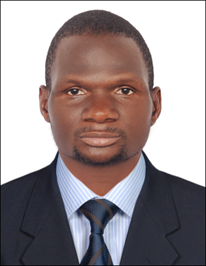 COSMAS GCSE ORDINARY LEVELDIPLOMA IN THEOLOGYAge: 30Marital Status: Married Nationality:  ZimbabweanVisa: Visit – Valid till 12 Dec. 2019Available:   Immediately E-Mail: cosmas-395138@2freemail.comProfessional SkillsAdministrative skillsInterpersonal skillsProfessional maturityCollaborative Team playerProblem ResolutionEmployee welfare & orientationRelationship BuildingMultitasking skillsDocument managementSpoken LanguagesEnglish (fluent)Shona (native)CAREER OBJECTIVEDynamic, results oriented executive with extensive experience in administration, housekeeping, filing and customer service. Efficient and collaborative communicator focused on establishing and fostering productive relationships with internal and external stakeholders, working effectively with internal team members and clients. Seeking a responsible position, where I can utilize my knowledge contributing to the benefit of the company. WORK EXPERIENCE                                                                                                                                                                                                                                                                     Hotel in Harare, Zimbabwe About the company: This  hotel is part of a well-established group of hotels called Cresta Hotels with branches in Zimbabwe, Zambia and Botswana Job role: Administration & Housekeeping supervisor (Jan.2017 to August 2019)Key ResponsibilitiesAssign Guest Rooms and Common Areas to Housekeeping StaffInspect Rooms and Common Areas for CleanlinessOrder Cleaning SuppliesProfessionally respond to guests and employees’ enquiries in person, via telephone or e-mail Organize resources for new employees such as welcome kits, IT and email access as appropriate Follow up on monthly time sheets from staff for the HR office’s postingsSchedule appointments and make travel and accommodation arrangements for the management Coordinate the repair and maintenance of office equipment Prepare and modify documents including correspondence, reports, memos, minutes, bookings and emails Key AchievementWas nominated employee of the month in April 2018Private Clinic in Harare, ZimbabweAbout the company: This clinic is a well known and established private clinic in Zimbabwe which provides high-quality, personalized medical care with the most cutting-edge technologies availableJob Role: Administration Executive (March 2008 – Dec 2016)Key ResponsibilitiesResponsible for providing the company’s medical services information and administrative support to patients in order to ensure effective and efficient services. Organized patient bookings, consultations, referrals and hospital admissions in liaison with their insurance companies on services that need prior approvals  Received, receipted and recorded company’s finances (income and expenditure) and made payments in liaison with the Finance Manager and Director Responsible for billing and updating patients’ accounts Screened incoming calls and handled outgoing calls, faxes and mailsComplied with patients’ medical records protection guidelines and systematically filed them Prepared relevant financial and admission reports to the Management Performed clerical duties such as photocopying, scanning, faxing and filingKey AchievementStream lined the filing system so that it was easier to locate records when neededIsocrynate Technologies (Harare - Zimbabwe) An upcoming computer technology start up company which aims to empower college students in technology fieldJob Role: Document controller/Office Support (Feb 2007 to Jan 2008)Key ResponsibilitiesImplemented and maintained document control processes and proceduresDeveloped and maintained orderly filing of manual documents through clear labelling and datingGeneral document control activities such as photocopying, scanning, analysis of suppliers’ documents compliance with Project standards regarding numbering and all others aspect related to document qualityAttended to incoming and outgoing calls and mailsMaintained and handled the clients’ databases.Ensuring the use of standardized forms and templates               REFERENCES                                                                                                                                                                                                                                                                                                                                                                                        REFEREES AVAILABLE UPON REQUEST	